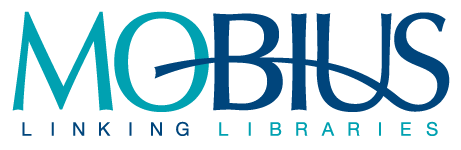 Minutes of the MOBIUS Board of DirectorsMeeting [Date, time, place of meeting]Members PresentList members present with name of institution in a bulleted list.Members AbsentList members absent with name of institution in a bulleted list.Guests or Proxies PresentList of guests or proxies present and name of institution in a bulleted list.

Meeting MinutesCall to order and introductions Adoption of the agendaApproval of minutesInformation ItemsUnfinished Business [Show different agenda topics with bullets or dashes]New Business [Show different agenda topics with bullets or dashes]Adjourn Meeting[Name of person submitting minutes, if not noted as secretary in list of members]Guidelines• Provide brief highlights of discussions.  Minutes are not a transcript of the meeting.• Provide names of the persons making and seconding motions.• Be careful about using abbreviations or acronyms without providing the full name of the entity as some persons may not know what the abbreviation or acronym stands for.